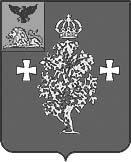 Администрация Борисовского района Управление образования администрации Борисовского района ПРИКАЗп. Борисовка«29» апреля 2016г.                                                                                         № 305О проведении обучающего семинара о проведении апробации Всероссийских проверочных работ в 4-х классах ОО Борисовского района        В соответствии с планом муниципального центра оценки качества образования управления образования администрации Борисовского района» приказываю:Муниципальному центру оценки качества образования управления образования администрации Борисовского района (Е. С. Куртова) организовать на базе МБОУ «Борисовская СОШ № 1 им. А. М. Рудого» (пос. Борисовка, ул. Советская, 1)  6 мая 2016 года  в 15:00 обучающий семинар для школьных координаторов за проведение апробации Всероссийских проверочных работ в 4-х классах ОО Борисовского района (далее апробация ВПР) (приложение 1).Руководителям образовательных организаций направить на обучающий семинар школьных координаторов апробации ВПР в 4-х классах. Контроль за исполнением   данного приказа возложить на директора муниципального центра оценки качества образования управления образования администрации Борисовского района Е. С. Куртову.Начальник управления образованияадминистрации Борисовского района                                      Е. И. ЧухлебоваПриложение 1к приказу управления образованияадминистрации Борисовского районаот 29 апреля 2016 г. № 305Программа обучающего семинара для школьных координаторов проведения апробации Всероссийских проверочных работ в 4-х классах общеобразовательных организаций Борисовского районаМесто проведения: МБОУ «Борисовская СОШ № 1 им. А. М. Рудого». Дата проведения:    06 мая 2016 года  пос. Борисовка, ул. Советская, 1.14.45-15.00                Регистрация участников семинара (Мирошниченко Т. А., методист МЦОКО)15.00-15.05        Открытие семинара. Согласование задач и программы (директор МЦОКО Куртова Е. С.)15.05-15.20             Методика проведения апробации ВПР в 4-х классах ОО Борисовского района (заместитель начальника управления образования администрации Борисовского района, муниципальный координатор проведения апробации ВПР Куртова Е. П.)15.20-15.40               Обсуждение регламента проведения апробации ВПР в  4-х классах ОО (Мирошниченко Т. А.)15.40-16.00               Техническое сопровождение проведения апробации ВПР, видеонаблюдение (Коротенко О.  Ю., инженер-программист МЦОКО)16.00-16.20       Круглый стол, обмен мнением по работе проведения апробации ВПР ВПР в 4-х классах ОО, вопросы и ответы (Куртова Е. П., Мирошниченко Т. А.)16.20-16.30                 Отъезд участников семинара